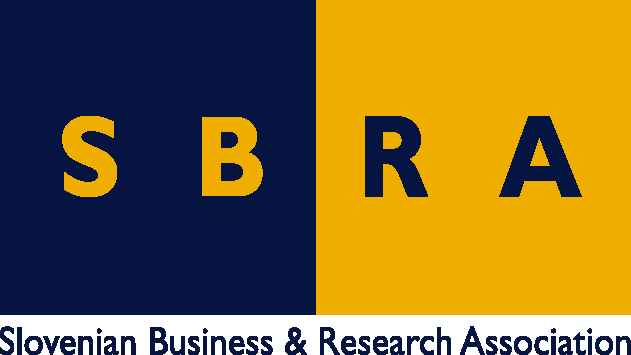 Slovensko gospodarsko in raziskovalno združenje, Bruselj	Občasna informacija članom 55 – 202013. april  2020EIB je zagotovila 700 milijonov evrov za podporo naložb zasebnih podjetij na področju biogospodarstva in kmetijstvaEvropska investicijska banka (EIB) je na podlagi Naložbenega načrta za Evropo zagotovila 700 milijonov evrov za podporo naložb zasebnih podjetij na področju biogospodarstva in kmetijstva v EU.  Program predvideva posojila za naložbe zasebnih podjetij v višini od 15 do 200 milijonov evrov. EIB bo za te naložbe zagotovila posojila v višini od 7,5 do 50 milijonov evrov. Tako bo podprla naložbe za zaščito okolja, učinkovito rabo naravnih virov, izrabo obnovljivih virov energije, inovacije, zagotovitev konkurenčnosti in povečanje energetske učinkovitosti. Člani lahko dobijo podrobnejše informacije na SBRA.Nov program je nadaljevanje programa iz leta 2018, na podlagi katerega je bilo na voljo 400 milijonov evrov za podporo zasebnih naložb na področju biogospodarstva in kmetijstva. EIB za vsako o0d področij, za katero je na voljo podpora, predstavlja  zgledni projekt, za katerega je iz programa iz leta 2018 zagotovila podporo. Na področju inovacij in konkurenčnosti je posojilo med drugim mogoče dobiti tudi za demonstracijske projekte, pametno proizvodnjo, digitalizacijo in internet stvari. Na področju varovanja okolja za zmanjšanje količine odpadkov, bolj učinkovito rabo vode, projekte krožnega gospodarstva.Na področju obnovljivih virov energije so sredstva EIB med drugim na voljo za biomaso, biopline, na področju energetske učinkovitosti za zmanjšanje rabe električne in toplotne energije, ničenergijske stavbe, povečanje energetske učinkovitosti v stavbah. Na področju razvoja podeželja tudi za promocijo razvoja podeželja in teritorialne integracije v EU.Koristne informacije:Spletna stran EIB z informacijami o  novem programu:https://www.eib.org/en/publications/agriculture-and-bioeconomy-programme-loan-2020Pripravila:Darja Kocbek